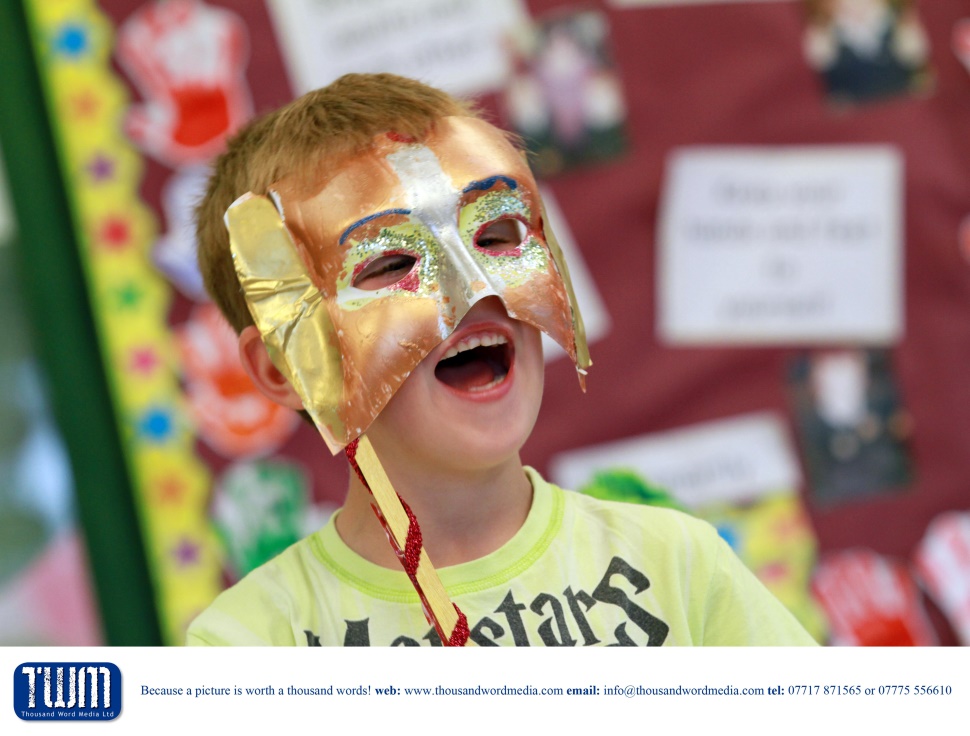 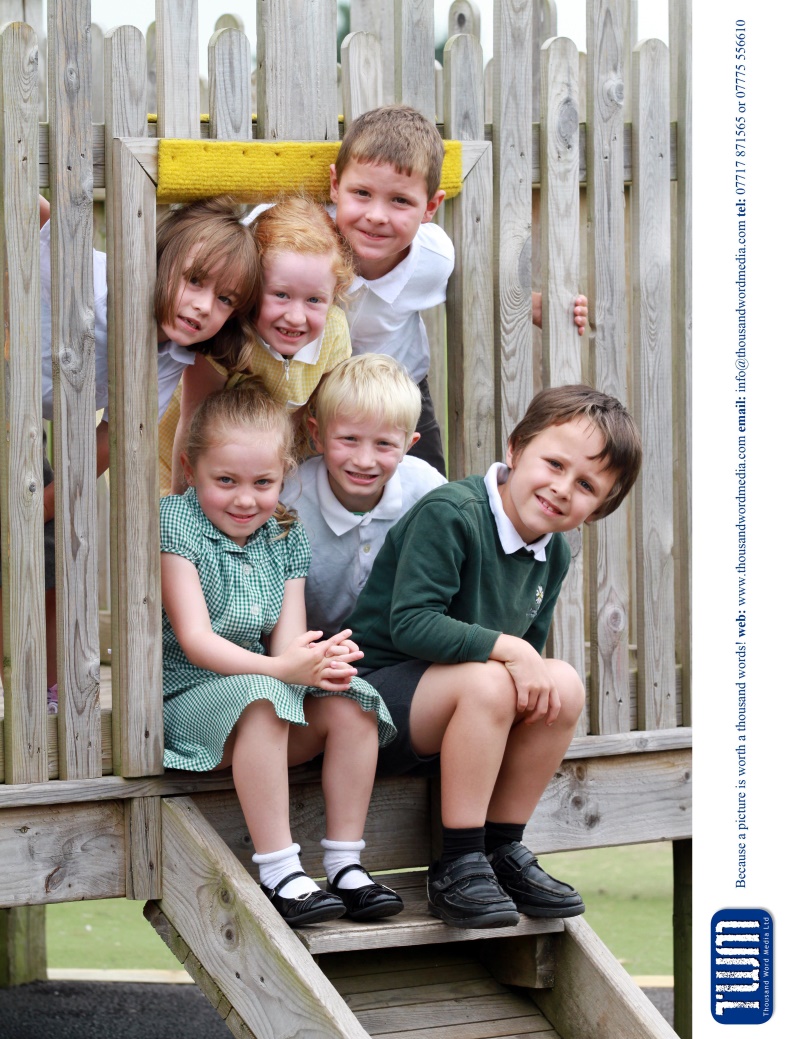 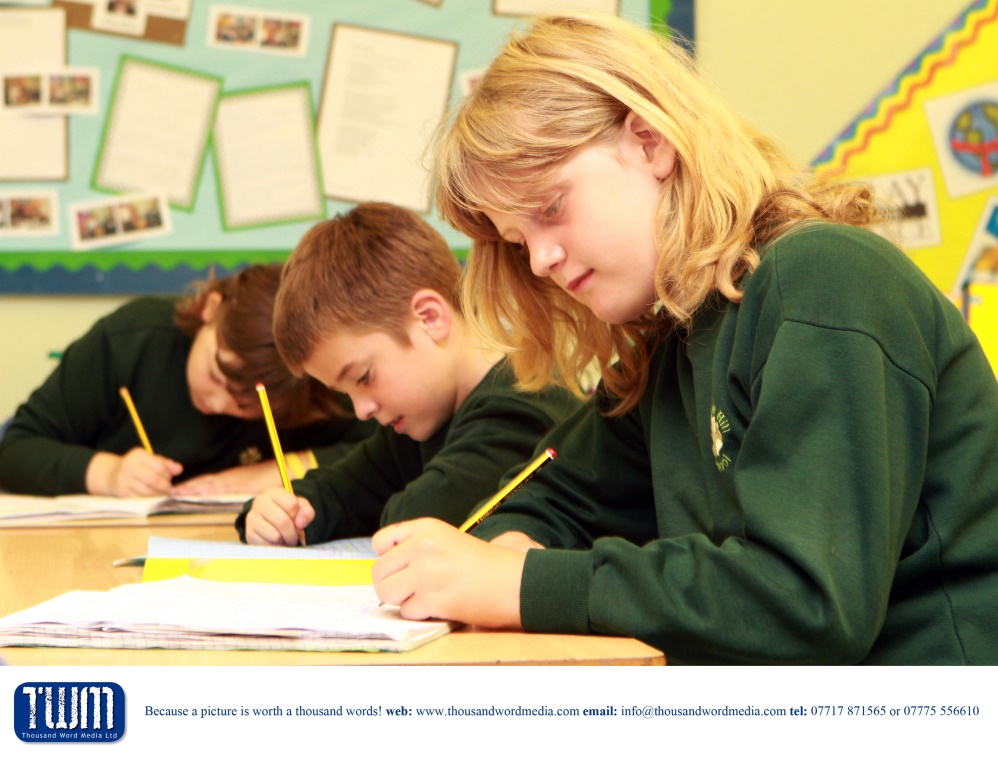 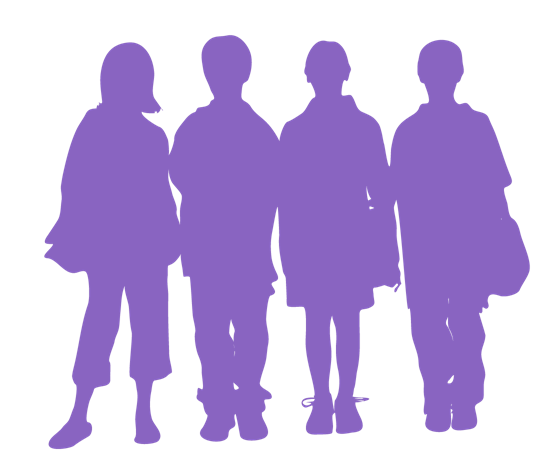 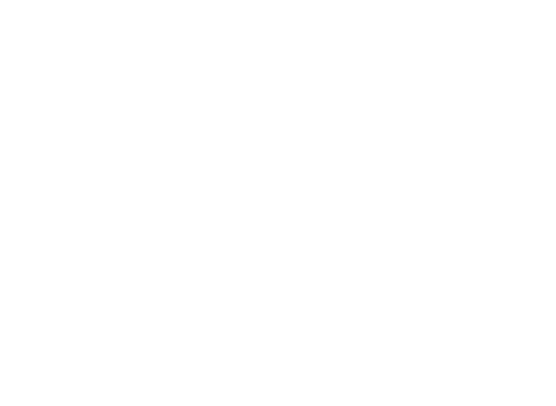 Dear Applicant,The closing date for completed applications is 03/01/23– 12noon.  Interviews are scheduled to take place on the 11/01/23To submit your application please email the completed form to admin@hardwicke.gloucs.sch.uk before the closing date. Yours faithfully.Mrs Lisa Harford The Diocese of Gloucester Academies Trust seek to appoint aTeaching Assistant This is a full time position to support 1:1 children across the school Further details and an application form can be downloaded from the vacancy area of our website If you would like an informal conversation about the role please contact Mrs Heather Gregory/Mrs Marie Harris on 01452720538 or email admin@hardwicke.gloucs.sch.ukThe Diocese of Gloucester Academies Trust is committed to safeguarding and promoting the welfare of children and young people and expects all staff to share this commitment.  An enhanced DBS check is required for the successful candidate and social media checks completed at the shortlisting stage as per guidance from KCSIE 2022.Candidates should refer to our school website for our approaches to safeguarding and child protection: Our Child protection and Safeguarding PolicyStaff Code of Conduct: Safer Recruitment Policy including appointment of ex-offendersJob DescriptionJob Title:		Teaching Assistant 1:1 Responsible to: 	Mrs Lisa HarfordLine Management:	 Mrs Heather Gregory / Mrs Marie HarrisContract Type:	Full time – fixed termOverall Purpose of this postTo support as a teaching assistant within the school for 27.5hours per weekTitleTeaching Assistant 1:1OtherThe current main duties and responsibilities of this post are outlined in this job description. The list is not intended to be exhaustive. The need for flexibility, shared accountability and team working is required. The post-holder is expected to carry out any other related duties that are within the employee's skills and abilities, commensurate with the post’s banding and whenever reasonably instructed. It is the practice of the Diocese of Gloucester Academies Trust to review job descriptions annually to ensure that they relate to the role as then being performed or to incorporate whatever reasonable changes that have occurred over time or are being proposed. This review will be carried out by the Trust in consultation with the post-holder before any changes are implemented. The post-holder is expected to participate fully in such discussions and implementation.SpecificationBackground InformationThe Diocese of Gloucester Academies Trust (DGAT) is a Multi-Academy Trust established by the Diocesan Board of Education (DBE) in 2012 to serve schools from across the County.  There are current nineteen primary and one infant school within the Trust.  Eighteen of the nineteen academies have religious designation as Church of England schools. The Trust is currently working with a number of schools who are exploring academy conversion.  It is therefore anticipated that the Trust will grow in number.The vision and ethos of the TrustThe vision of the Diocese of Gloucester Academies Trust (DGAT) is to provide children of all faiths and none with excellent educational provision which transforms lives within a caring and supportive Christian ethos. In achieving this vision, DGAT works with academies which realise the benefits of a collaborative approach to sustaining and developing excellent educational provision.  The Trust has therefore adopted a collegiate approach to developing communities of learning, designing flexible models of working which fully utilise the expertise which exists within its schools and in its centrally employed staff.  It is an expectation of the Trust that all DGAT academies will play an active role in sharing best practice and learning from one-another, as well as being outward facing and engaging with the wider local and national educational agenda.  The ultimate aim of theTrust is to build sufficient capacity within its academies to be self-supporting in order to be fully responsible and accountable for transforming pupil outcomes.In order to support the Trust’s academies, DGAT provides the following support:School ImprovementChristian CharacterHR and LegalFinance and BusinessPremises and InsuranceCompliance and GDPREssentialDesirablePersonal Values	Committed to actively promoting the Christian ethos and values of the academy             XCommitted to the Academy visionXQualificationsXExperience	Experience of working with children                                              XPersonal QualitiesFriendly and approachable with strong written and oral communication skills	XWell-motivated with the ability to use his/her own initiativeXExcellent organisational skills and attention to detail   XFlexible and co-operative team workerXReliable and punctual 	XAble to work efficiently and accurately under pressure and to prioritise tasksXConfident in dealing with a variety of stakeholdersXProfessional and honestXAdditional Requirements	A DBS will be required prior to appointmentXGood health and attendance record	XExcellent and unequivocal references	XCurrent driving licence and personal transportX